2015 Calibre Academy of Surprise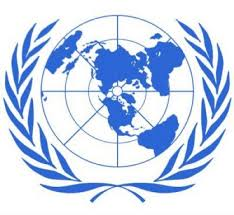 Model United NationsPreparation PacketDIRECTIONS: Each assignment sheet in this packet needs to be completed and turned in on the due date given at the top of the paper.  All sources must be reliable and cited as part of the final assignment.  Failure to complete the packet fully will result in disqualification from Model UN. Replacement Packets will NOT be given.Due Dates are as follows:General Info. Sheet: Friday, September 5Diplomacy Chart: Wednesday, September 10Current Event #1: Friday, September 12Current Event #2: Friday, September 19Country History Report: Thursday, October 9 Current Event #3: Friday, October 24Region Report: Friday, November 7Current Event #4: Friday, November 14Current Event #5: Friday, December 5Government Report: Friday, December 12Mid-Year Packet Check: Wed., December 17Topic Paper Check #1: Friday, January 16Topic Paper Check #2: Friday, January 30Topic Paper Check #3: Thursday, February 12Topic Paper Check #4: Thursday, March 5Topic Paper Check #5: Friday, March 27Topic Paper Check #6: Friday, April 10Position Paper Draft: Monday, April 27Position Paper: Wednesday, May 6Final Packet Check: Wednesday, May 6 Model UN: Friday, May 8REQUIREMENTS:  For assignments with space provided in this packet work may be hand written.  All space must be filled in order to receive credit. Students may make arrangements beforehand with their teacher to type these assignments. When no space is provided in the packet work MUST be typed and follow the formatting requirements: 12 point, Times New Roman font, double spaced, 1 inch margins, and include a separate Works Cited page.All sources must be credible and reliable.  The separate Works Cited page should be attached to the back of each assignment with sources properly cited in MLA format.  Hand written work will not be accepted for these assignments.  My Country is: 						My Committee is: 					My Committee Room is: 					Model UN Binder:A binder organized in the following way will be required to keep all work for Model UN.  Binders not organized correctly will not be accepted. Assignments not in the binder will be considered missing.Tab 1:	“General Info”		Packets & Notes about the UN etc.Tab 2:	“Packet” 	      	    Completed Model UN Preparation PacketTab 3:	“Reports”	Completed Region & History ReportsTab 4:	”Human Rights” 	All Human Rights Topic PapersTab 5:	”Security Council” 	All Security Council Topic PapersTab 6:	”Economic & Social” All Economic & Social Topic PapersTab 7:	“CDIS”		 All Committee Disarmament & International Security Topic PapersTab 8: 	“Environment” 	All Environmental Topic PapersTab 9:	“WHO” 		All World Health Organization Topic PapersTab 10: 	“Position Paper”	Position Paper & Position Paper DraftGeneral Information SheetDue Date: 		Friday, September 5, 2014		Country Name: 						Capital City: 						Continent: 							Type of Government: 									Leader: 							Population: 						Official Language(s): 								Major Religions: 										Name of Currency: 							Currency Exchange Rate to U.S Dollar (as of September 2015): 															Suggested Website for research: https://www.cia.gov/library/publications/the-world-factbook/Actual Sources Used: 																																																	Diplomacy ChartDue Date: 		Wednesday, September 10, 2014		DIRECTIONS: Fill out the boxes below.  For the box on the left, list countries that your country has diplomatic ties with (allies).  For the box on the right list countries that your country does not have diplomatic ties with.   Diplomatic Ties				No Diplomatic Ties Sources:																																																																																										Current Event Article # 1DIRECTIONS: Find a politically themed current event article about your country.  Articles cannot be about pop culture or sports.  Write a summary of the article on this page in your own words.  Make sure to avoid plagiarism and quote properly where appropriate.  Your summary needs to fill up the entire space provided.Due Date: 	Friday, September 12, 2014			Source(s) Used: 																																					Current Event Article # 2DIRECTIONS: Find a politically themed current event article about your country.  Articles cannot be about pop culture or sports.  Write a summary of the article on this page in your own words.  Make sure to avoid plagiarism and quote properly where appropriate.  Your summary needs to fill up the entire space provided.Due Date: 	Friday September 19, 2014			Sources Used: 																																					Model UN Country History ReportDue Date: 	Thursday, October 9, 2014		DIRECTIONS: Write a 2 to 3 page paper in which you describe the history of your country.  This paper needs to include the following:How your country was foundedWhat important events have taken place in your country’s history other than wars?What was the biggest war your country has fought in?  What influence did the country have on the outcome of the war?Describe influential leaders and powerful people from your countryDescribe any crisis that has taken place in the countryWhen did your country join the United Nations?What role has your country played in the United Nations since joining?Formatting:Typed in 12pt Times New Roman Font1 inch MarginsDouble SpacedMust be at least 2 full pages, but may continue onto a 3rd Include a separate Works Cited Page** It is the students’ responsibility to ask their teacher any further questions they may have concerning this assignment AT LEAST 3 days prior to the due date (by Monday, October 6th). **Current Event Article # 3DIRECTIONS: Find a politically themed current event article about your country.  Articles cannot be about pop culture or sports.  Write a summary of the article on this page in your own words.  Make sure to avoid plagiarism and quote properly where appropriate.  Your summary needs to fill up the entire space provided.Due Date: 	Friday, October 24, 2014		Sources Used: 																																					Model UN Country Region ReportDue Date: 	Friday, November 7, 2014		DIRECTIONS: Write a 2 to 3 page paper describing major issues facing the region in which your Model UN country is located.  The paper should also include how your country is being effected by and how they are helping deal with these issues.Issues may include but are not limited to:Government UnrestSocial IssuesEconomic ProblemsThreat of WarActual WarDrug Trade Women’s RightsNuclear WeaponsFormatting:Typed in 12pt Times New Roman Font1 inch MarginsDouble SpacedMust be at least 2 full pages, but may continue onto a 3rd Include a separate Works Cited Page** It is the students’ responsibility to ask their teacher any further questions they may have concerning this assignment AT LEAST 3 days prior to the due date (by Tuesday, November 4th). **Current Event Article # 4DIRECTIONS: Find a politically themed current event article about your country.  Articles cannot be about pop culture or sports.  Write a summary of the article on this page in your own words.  Make sure to avoid plagiarism and quote properly where appropriate.  Your summary needs to fill up the entire space provided.Due Date: 	Friday, November 14, 2013		Source(s) Used: 																																					Current Event Article #5DIRECTIONS: Find a politically themed current event article about your country.  Articles cannot be about pop culture or sports.  Write a summary of the article on this page in your own words.  Make sure to avoid plagiarism and quote properly where appropriate.  Your summary needs to fill up the entire space provided.Due Date: 	Friday, December 5, 2013		Sources Used: 																																					Country Government ReportDIRECTIONS: In the space provided below, write one to two paragraphs about the structure of your country’s government.  Include names of important political figures.Due Date: Friday, December 12, 2013Source(s) Used: 																																					Mid-Year Packet CheckDate: 	Wednesday, December 17, 2014	On the date given above (and on the front page of this packet), all Model UN packets will be collected.  At this time, ALL assignments given through this point in the year must be completed correctly.  Any corrections you were told to make to previous assignments must be completed by this time. Any missing or late assignments not turned in on their original due date must also be completed by this time.The Mid-Year Packet Check will be entered into the grade book for second quarter as a weighted grade (worth 3x more than other assignments).  Additionally, students who have not completed all assignments or who fail to make corrections will have their final grade docked by 2 (ex: If you would have earned a 3 on the final project the highest grade you would get is a 1).  Packets will be returned to all students on the first day back from Winter Break.By signing below I acknowledge that I have read about and understand what the Mid-Year Packet check is.Student Signature: 										Parent Signature: 										Date: 				Your Committee Topic ResearchDIRECTIONS: For each topic assigned to the committee you are on, find 5 current event articles.  Write a 1 (full) page summary of each article.  Sources for articles must be cited together on a separate sheet of paper and placed at the back of the Committee Tab.  Sources must be cited in correct MLA format. All Topic Papers must follow the formatting listed at the front of this packet. Other Committee Topic ResearchDIRECTIONS: For each topic assigned to the other committees, find 1 current event article.  Write a 1 page summary of each article. Sources for articles must be cited together on a separate sheet of paper and placed at the back of the Committee Tab.  Sources must be cited in correct MLA format. All Topic Papers must follow the formatting listed at the front of this packet.Each student will need to complete a total of 30 current event article summaries, or “Topic Papers,” by May 6th in order to participate in Model UN.  The 30 Topic Papers are comprised of the 15 Topic Papers for the committee the student is part of, and 15 Topic Papers for each of the other committees (3 per other committee). Below is a list of check points, students must meet in order to receive full credit for the assignment:Check Point 1: 	Friday, January 16		4 Articles due Check Point 2: 	Friday, January 30		A total of 8 Articles dueCheck Point 3: 	Thursday, February 12 	A total of 12 Articles due Check Point 4: 	Thursday, March 5		A total of 18 Articles due Check Point 5: 	Friday, March 27			A total of 26 Articles due Check Point 6:	Friday, April 10			A total of 30 articles dueDate Assigned: 						Parent Signature: 						 Date: 			Topic Papers Check ListCommitteeTopic12345Human RightsHuman RightsHuman RightsSecurity CouncilSecurity CouncilSecurity CouncilEconomic & SocialEconomic & SocialEconomic & SocialCDISCDISCDISEnvironmentalEnvironmentalEnvironmentalWorld Health OrganizationWorld Health OrganizationWorld Health Organization